Le petit PrinceAntoine de Saint-ExupéryCompétences travaillées :ComprendreAssocier un mot ou une phrase à une illustration. Illustrer un mot, un groupe de mots, une phrase.Vérifier la cohérence sémantique d’une phrase : compléter des phrases du texte lu.Segmenter une phrase.ÉcritureSavoir écrire une syllabe en établissant un encodage satisfaisant sur le plan graphophonologique.Savoir recomposer un mot à partir de syllabes données.Savoir écrire un mot en établissant un encodage satisfaisant sur le plan graphophonologique.Savoir écrire les mots outils les plus fréquents.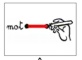 Relie les mots identiques. (Utilise des couleurs différentes pour chaque mot.)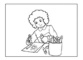 Dessine ce que dit la phrase.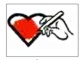 Colorie la phrase correcte en t’aidant de l’illustration.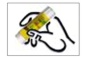 Colle les étiquettes sur la ligne du cahier pour écrire la phrase qui correspond au dessin.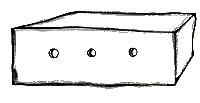 -----------------------------------------------------------------Sépare les mots par un trait.LepiloterencontrelePetitPrince.Relie les mots identiques. (Utilise des couleurs différentes pour chaque mot.)Dessine ce que dit la phrase.Colorie la phrase correcte en t’aidant de l’illustration.Colle les étiquettes sur la ligne du cahier pour écrire la phrase qui correspond au dessin.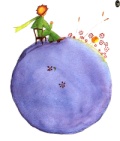 -----------------------------------------------------------------Sépare les mots par un trait.LePetitPrincen'aimepaslesbaobabs.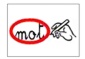  Entoure les mots qui correspondent à l'image en t'aidant du texte si tu as besoin du modèle. Relie les mots aux dessins qui leur correspondent en t'aidant des lettres que tu sais lire. Colorie la phrase correcte en t’aidant de l’illustration.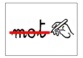  Barre les phrases fausses, et entoure les phrases vraies.Le Petit Prince est inquiet.Le Petit Prince va manger la rose.La rose du Petit Prince est belle.La rose du Petit Prince est gentille.La rose aime le Petit Prince. Colorie le mot qui convient et barre l’autre.La rose planète demande pardon au Petit Prince. Entoure les mots qui correspondent à l'image en t'aidant du texte si tu as besoin du modèle. Relie les mots aux dessins qui leur correspondent en t'aidant des lettres que tu sais lire. Colorie la phrase correcte en t’aidant de l’illustration. Barre les phrases fausses, et entoure les phrases vraies.Le Petit Prince est parti.Le Petit Prince est avec sa rose.Le Petit Prince rencontre un ami.Le Petit Prince rencontre un rat.Le géographe dit au Petit Prince "va sur Terre". Colorie le mot qui convient et barre l’autre.Le Petit Prince part arrive en voyage. Entoure les mots qui correspondent à l'image en t'aidant du texte si tu as besoin du modèle. Relie les mots aux dessins qui leur correspondent en t'aidant des lettres que tu sais lire. Colorie la phrase correcte en t’aidant de l’illustration. Barre les phrases fausses, et entoure les phrases vraies.Le Petit Prince est sur la Terre.Le Petit Prince va sur sa planète.Il n'y a personne dans le désert.Le Petit Prince rencontre un serpent.La fleur tape le Petit Prince.Le Petit Prince rencontre le pilote. Colorie le mot qui convient et barre l’autre.Le Petit Prince pense vole à sa rose. Entoure les mots qui correspondent à l'image en t'aidant du texte si tu as besoin du modèle. Relie les mots aux dessins qui leur correspondent en t'aidant des lettres que tu sais lire. Colorie la phrase correcte en t’aidant de l’illustration. Barre les phrases fausses, et entoure les phrases vraies.Le Petit Prince veut être ami avec le renard.Le renard a peur du Petit Prince au début.Le Petit Prince tape le renard.Le Petit Prince et le renard deviennent amis.Le Petit Prince ne part pas du jardin. Colorie le mot qui convient et barre l’autre.Le renard dit un baobab secret au Petit Prince. Entoure les mots qui correspondent à l'image en t'aidant du texte si tu as besoin du modèle. Relie les mots aux dessins qui leur correspondent en t'aidant des lettres que tu sais lire. Colorie la phrase correcte en t’aidant de l’illustration. Barre les phrases fausses, et entoure les phrases vraies.Le Petit Prince et le pilote ont de l'eau.Le Petit Prince et le pilote vont mourir de soif.Le pilote et le Petit Prince marchent dans le désert.Le Petit Prince trouve un serpent.Le pilote trouve un puits. Colorie le mot qui convient et barre l’autre.Le Petit Prince dit : "je vais arriver partir ".Maîtrise de la langueLectureStade alphabétique 1pilotemoutondésertdésertpiloterencontrermoutonrencontrerpiloterencontrerdésertprinceprinceprincemoutonLe pilote discute avec le Petit Prince.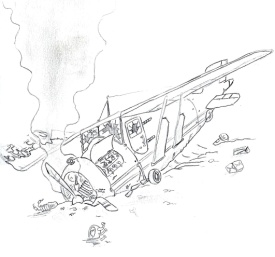 Le pilote est en panne dans le désert.Le pilote vole au-dessus du désert.Leboîte.esttulaquemoutonveuxdansjourarriverplanètearriverjourbaobabpartirplanètepartirbaobabpartirarriverplanètebaobabjourIl y a des baobabs sur la planète.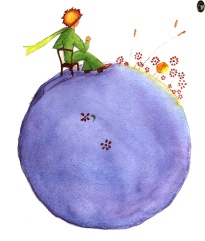 Le Petit Prince regarde la télé.Le Petit Prince regarde le soleil se coucher.LecouchersPetitaimelessoleil.Princede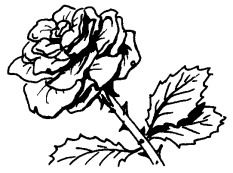 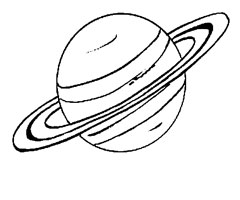 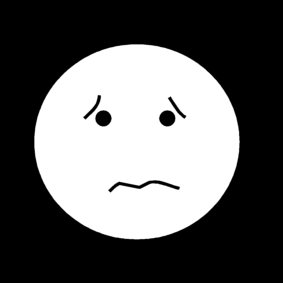 raseroseroserozepanèplanèteplanteplanèteinquietquietiquieinqetmanger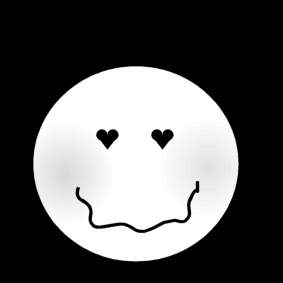 belle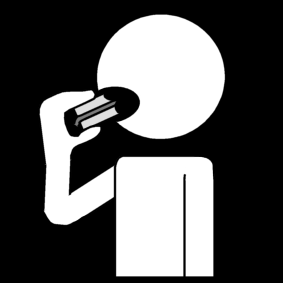 gentille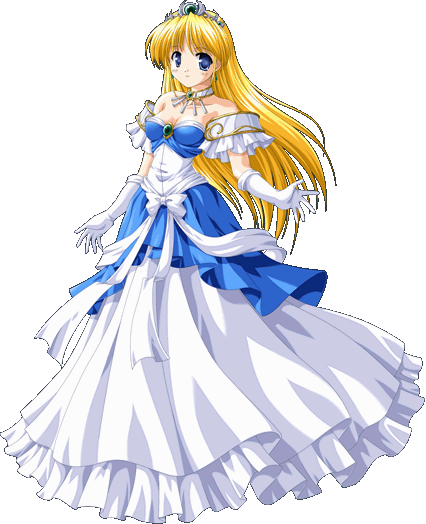 aime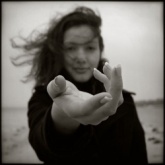 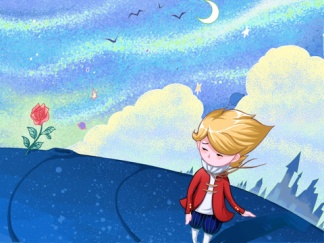 Le Petit Prince fait le ménage.Le Petit Prince décide de partir.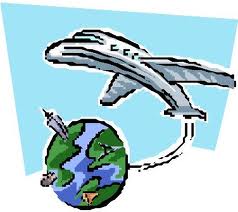 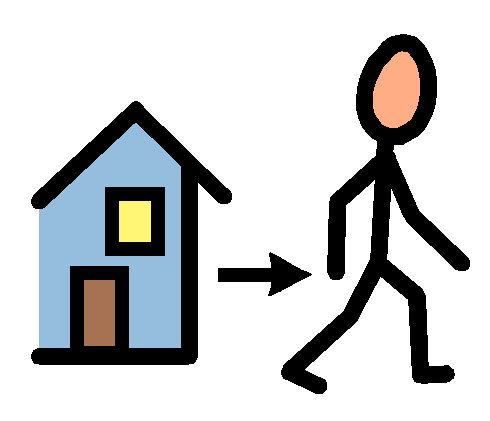 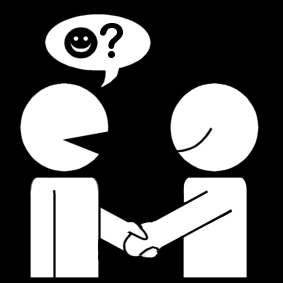 voagevoyagevogevoaygepartportpartpurtrencontrerencontreroncontrercontreroi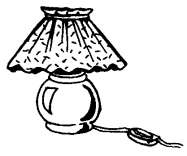 buveur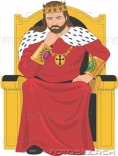 lampe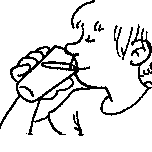 géographe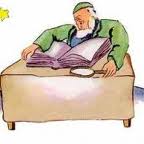 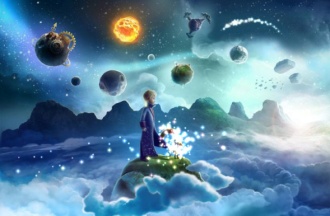 Le Petit Prince voit des vélos.Le Petit Prince voit des planètes.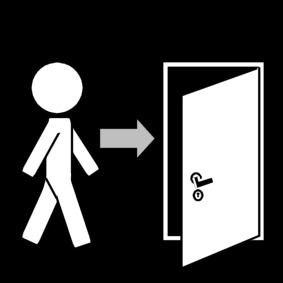 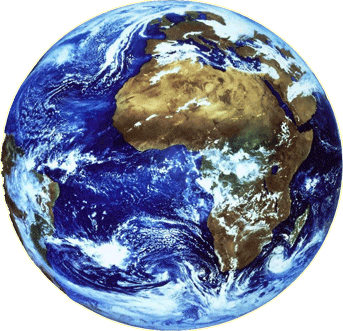 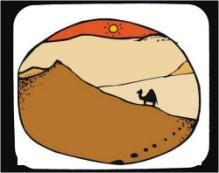 arriveorrivearrèvearriveTirreTerreTerreTarredélertdégertdésertdévertrencontre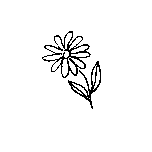 serpent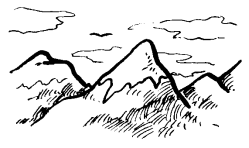 fleurmontagne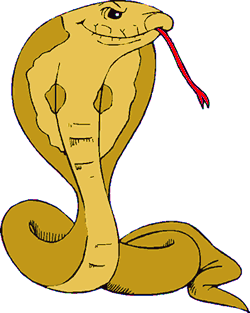 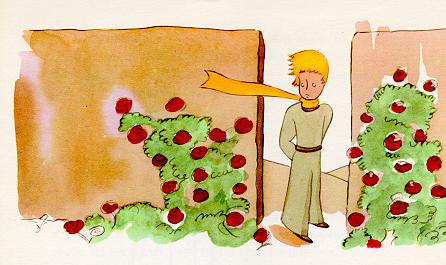 Le Petit Prince arrive dans un jardin.Le Petit Prince rencontre des baobas.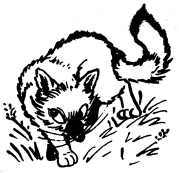 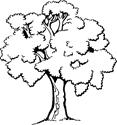 rinardrenardrunardrenurdpimmierpammierpommierpommierpartirpartupartirpartirexplique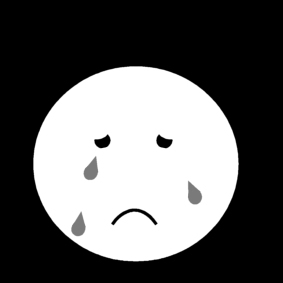 apprivoiser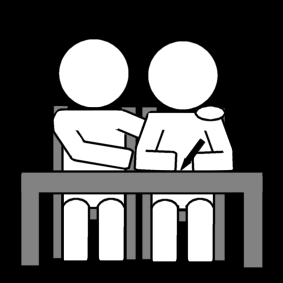 jouer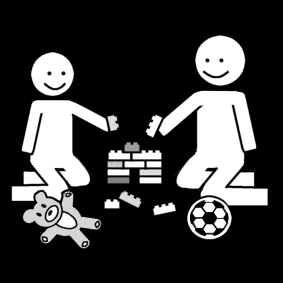 triste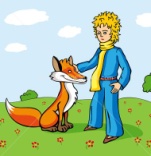 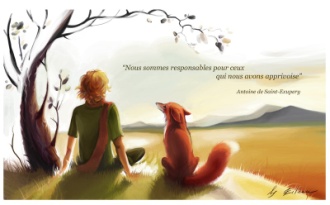 Le renard ne parle pas au Petit Prince.Le renard dit un secret au Petit Prince.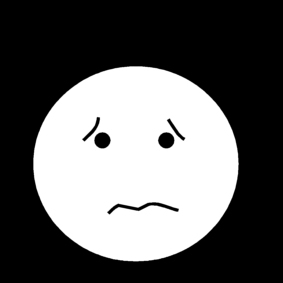 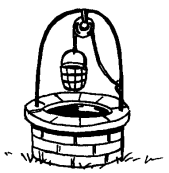 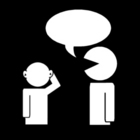 inquietinquiiquietinquietpitspuitspuitsputsdiscuterditerdiscuterduscuterTerre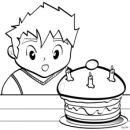 anniversairepartir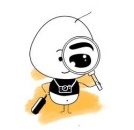 chercher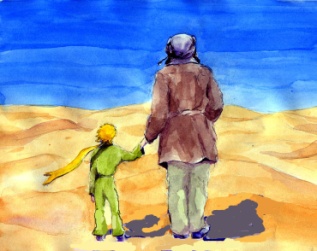 Le Petit Prince et le pilote cherchent un puits.Le Petit Prince et le pilote rencontrent un renard.